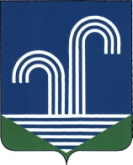 СОВЕТ БРАТКОВСКОГО СЕЛЬСКОГО ПОСЕЛЕНИЯКОРЕНОВСКОГО РАЙОНАРЕШЕНИЕот 26 марта 2018 года									     №228село БратковскоеО внесении изменений в решение  Совета Братковского сельского поселения Кореновского района от 06 декабря 2017 года № 210 «Об утверждении бюджета Братковского сельского поселения Кореновского района на 2018 год» (с изменениями от 08 февраля 2018 г. №227)Совет Братковского сельского поселения Кореновского района р е ш и л:1.Внести в решение Совета Братковского сельского поселения Кореновского района от 06 декабря 2017 года № 210 «Об утверждении бюджета Братковского сельского поселения Кореновского района на 2018 год» следующие изменения и дополнения:1.1.Пункт 1 подпункты 1,2,5  изложить в следующей редакции:«1. Утвердить основные характеристики бюджета Братковского сельского поселения Кореновского района (далее по тексту – местный бюджет) на 2018 год:1) общий объем доходов в сумме 10444,9 тыс. рублей;2) общий объем расходов в сумме 9544,9 тыс. рублей;5) общий объем межбюджетных трансфертов, получаемых от других бюджетов бюджетной системы Российской Федерации в сумме 1705,0 тысяч рублей;Утвердить источники внутреннего финансирования дефицита бюджета поселения, перечень статей и видов источников финансирования дефицита бюджета на 2018 год согласно приложению 5 к настоящему решению.2.Приложение № 3 изложить в новой редакции (приложение № 1);3. Приложение № 4 изложить в новой редакции (приложение № 2);4. Приложение № 5 изложить в новой редакции (приложение № 3);5. Приложение № 6 изложить в новой редакции (приложение № 4);6. Приложение № 7 изложить в новой редакции (приложение № 5);7. Обнародовать настоящее решение на информационных стендах поселения и на официальном сайте поселения в сети Интернет.8. Решение вступает в силу после его опубликования.Глава Братковскогосельского поселенияКореновского района								А.В. ДемченкоПРИЛОЖЕНИЕ № 1к решению Совета Братковскогосельского поселенияКореновского районаот 26.03.2018 №228«ПРИЛОЖЕНИЕ № 3к решению Совета Братковскогосельского поселенияКореновского районаот 06.12.2017 №210Объем поступлений доходов в местный бюджет на 2018 год (тыс. рублей)* В части доходов, зачисляемых в местный бюджетНачальник финансового отдела администрации Братковскогосельского поселения		Л.А. НауменкоПРИЛОЖЕНИЕ № 2к решению Совета Братковскогосельского поселенияКореновского районаот 26.03.2018 №228«ПРИЛОЖЕНИЕ № 4к решению Совета Братковского          сельского поселения          Кореновского района           от 06.12.2017 №210РАСПРЕДЕЛЕНИЕбюджетных ассигнований местного бюджета по разделам и подразделам классификации расходов бюджетов на 2018 год (тыс.рублей)Начальник финансового отдела администрации Братковского сельского поселения Кореновского района 								Л.А. НауменкоПРИЛОЖЕНИЕ № 3к решению Совета Братковскогосельского поселенияКореновского районаот .03.2018 г. №«ПРИЛОЖЕНИЕ № 5к решению Совета Братковскогосельского поселенияКореновского районаот 06.12.2017 №210Распределение бюджетных ассигнованийпо целевым статьям (муниципальным программ и непрограммным направлениям деятельности), группам видов расходов классификации расходов бюджета на 2018 годтыс.руб.Начальник финансового отдела администрации Братковскогосельского поселения								Л.А. НауменкоПРИЛОЖЕНИЕ № 4к решению Совета Братковскогосельского поселенияКореновского районаот 26.03.2018 №228«ПРИЛОЖЕНИЕ № 6к решению Совета Братковского          сельского поселения          Кореновского района           от 06.12.2017 №210ВЕДОМСТВЕННАЯструктура расходов местного бюджета на 2018 год(тыс. рублей)Начальник финансового отдела администрации Братковскогосельского поселения     	                                                            Л.А. НауменкоПРИЛОЖЕНИЕ № 5к решению Совета Братковскогосельского поселенияКореновского районаот .03.2018 г. №           «ПРИЛОЖЕНИЕ № 7           к решению Совета Братковского         сельского поселения         Кореновского района         от 06.12.2017 №210Источники внутреннего финансирования дефицита  местного бюджета на 2018год										(тыс. рублей)Начальник финансового отдела администрации Братковскогосельского поселения							Л.А. НауменкоКод Наименование групп, подгрупп, статей, подстатей, элементов, программ (подпрограмм), кодов экономической классификации доходовСуммаКод Наименование групп, подгрупп, статей, подстатей, элементов, программ (подпрограмм), кодов экономической классификации доходовСумма1 00 00000 00 0000 000Налоговые и неналоговые доходы8754,21 01 02000 01 0000 110 Налог на доходы физических лиц*2300,01 05 03000 01 0000 110Единый сельскохозяйственный налог*654,01 03 02230 01 0000 110,1 03 02240 01 0000 110,1 03 02250 01 0000 110,1 03 02260 01 0000 110Доходы от уплаты акцизов на автомобильный и прямогонный  бензин  дизельное топливо, моторные масла для дизельных и (или) карбюраторных(инжекторных) двигателей, подлежащие распределению между бюджетами субъектов Российской Федерации и местными бюджетами с учетом установленных дифференцированных нормативов отчислений в местные бюджеты797,21 06 01030 10 0000 110Налог на имущество физических лиц, взимаемый по ставкам, применяемым к объектам налогообложения, расположенным в границах поселений*365,01 06 06033 10 0000 1101 06 06043 10 0000 110Земельный налог*                                      1309,03275,01 11 05035 10 0000 120Доходы от сдачи в аренду имущества, находящегося в оперативном управлении органов управления сельских поселений*46,0  1 13 01995 10 0000 130Прочие доходы от оказания платных услуг (работ) получателями средств бюджетов сельских поселений                                                        8,02 00 00000 00 0000 0002 00 00000 00 0000 000БЕЗВОЗМЕЗДНЫЕ ПОСТУПЛЕНИЯ1705,02 02 00000 00 0000 0002 02 00000 00 0000 000Безвозмездные поступления от других бюджетов бюджетной системы Российской Федерации 10705,02 02 29999 10 0000 1512 02 29999 10 0000 151Прочие субсидии бюджетам сельских поселений1500,12 02 03000 00 0000 1512 02 03000 00 0000 151Субвенции бюджетам субъектов Российской федерации204,92 02 03000 10 0000 1512 02 03000 10 0000 151Субвенции бюджетам муниципальных районов на осуществление полномочий по первичному воинскому учету на территориях, где отсутствуют военные комиссариаты201,12 02 03015 00 0000 1512 02 03015 00 0000 151Субвенции бюджетам на осуществление полномочий по первичному воинскому учету на территориях, где отсутствуют военные комиссариаты201,12 02 03015 10 0000 1512 02 03015 10 0000 151Субвенции бюджетам поселений на осуществление первичного воинского учета, где отсутствуют военные комиссариаты201,12 02 03024 00 0000 151 2 02 03024 00 0000 151 Субвенции местным бюджетам на выполнение передаваемых полномочий субъектов Российской Федерации3,83,82 02 03024 10 0000 151 2 02 03024 10 0000 151 Субвенции бюджетам поселений на выполнение передаваемых полномочий субъектов Российской Федерации3,83,8Всего доходов10459,2»10459,2»№ п/пНаименованиеРзПРСуммаВсего расходов9559,2в том числе:1Общегосударственные вопросы01003911,2Функционирование высшего должностного лица субъекта Российской Федерации и муниципального образования0102553,8Функционирование Правительства Российской Федерации, высших органов исполнительной власти субъектов Российской Федерации, местных администраций01043207,9Обеспечение деятельности финансовых, налоговых и таможенных органов и органов финансового (финансово-бюджетного) надзора010636,5Резервный фонд011110,0Другие общегосударственные вопросы0113103,02Национальная оборона 0200201,1Мобилизационная и войсковая подготовка0203201,13Национальная безопасность и правоохранительная деятельность030059,5Защита населения и территории от последствий чрезвычайных ситуаций природного и техногенного характера, гражданская оборона030929,5Другие вопросы в области национальной безопасности и правоохранительной деятельности031430,04Национальная экономика0400873,5Дорожное  хозяйство (дорожные фонды)0409797,2Связь и информатика041075,3Другие вопросы в области национальной экономики04121,05Жилищно-коммунальное хозяйство05001438,7Коммунальное хозяйство05021,0Благоустройство0503324,8Другие вопросы в области жилищно-коммунального хозяйства05051112,96Образование07005,0Молодежная политика07075,07Культура, кинематография 08003049,8Культура08013049,88Физкультура и спорт110020,0Массовый спорт110220,09Обслуживание государственного внутреннего и муниципального долга13010,4»№ п\пНаименованиеЦСРВРСумма№ п\пНаименованиеЦСРВРСумма12345ВСЕГО9559,21Ведомственная целевая программа «О противодействии коррупции в Братковском сельском поселении Кореновского района  на 2018 год»21100000004,0Закупки товаров, работ и услуг для обеспечения государственных (муниципальных) нужд21100000002004,02Ведомственная целевая программа «Повышение безопасности дорожного движения на территории Братковского сельского поселения Кореновского района» на 2018 год221000000010,0Закупки товаров, работ и услуг для обеспечения государственных (муниципальных) нужд221000000020010,03Ведомственная целевая программа «Комплексные мероприятия по обеспечению первичных мер пожарной безопасности на территории Братковского сельского поселения  Кореновского района на 2018 год»23100000002,5Закупки товаров, работ и услуг для обеспечения государственных (муниципальных) нужд23100000002002,54Ведомственная  целевая программа  «Информатизация Братковского сельского поселения Кореновского района на 2018год»241000000075,3Закупки товаров, работ и услуг для обеспечения государственных (муниципальных) нужд241000000020075,35Ведомственная целевая программа«Поддержка малого и среднего предпринимательства в Братковском сельском поселении Кореновского района на 2018 год»25100000001,0Закупки товаров, работ и услуг для обеспечения государственных (муниципальных) нужд25100000002001,06Ведомственная целевая программа «Энергосбережение и повышение энергетической эффективности на  территории  Братковского сельского поселения Кореновского района» в 2018 году26100000001,0Закупки товаров, работ и услуг для обеспечения государственных (муниципальных) нужд26100000002001,07Ведомственная целевая программа «Развитие сферы культуры в Братковском сельском поселении Кореновского района» на 2018 год27100S01202171,0Предоставление субсидий бюджетным, автономным учреждениям и иным некоммерческим организациям27100S01206002171,08Ведомственная целевая программа «Молодежь Братковского сельского поселения Кореновского района» на 2018 год29100000005,0Закупки товаров, работ и услуг для обеспечения государственных (муниципальных) нужд29100000002005,09Высшее должностное лицо органа местного самоуправления5020000010553,8Расходы на обеспечение функций органов местного самоуправления5020000010100553,811Обеспечение функционирования администрации Братковского сельского поселения Кореновского района51200000103204,1Расходы на выплаты персоналу государственных (муниципальных) органов51200000101002978,4Закупки товаров, работ и услуг для обеспечения государственных (муниципальных) нужд5120000010200175,7Иные бюджетные ассигнования512000001080050,011Осуществление отдельных полномочий Краснодарского края по образованию и организации деятельности административных комиссий51600601903,8Закупки товаров, работ и услуг для обеспечения государственных (муниципальных) нужд51600601902003,812Обеспечение деятельности контрольно-счетной палаты Кореновского района528000000036,5Иные межбюджетные трансферты528000000050036,513Финансовое обеспечение непредвиденных расходов513000010010,0Резервный фонд администрации Братковского сельского поселения Кореновского района513000010010,0Иные бюджетные ассигнования513000010080010,014Компенсационные выплаты руководителям ТОС514000021024,0Социальное обеспечение и иные выплаты населению514000021012324,015Мероприятия по информационному обслуживанию деятельности Совета Братковского сельского поселения и администрации Братковского сельского поселения Кореновского района514000022030,0Закупки товаров, работ и услуг для обеспечения государственных (муниципальных) нужд514000022020030,016Осуществление первичного воинского учета на территориях, где отсутствуют военные комиссариаты5170051180201,1Расходы на выплаты персоналу государственных (муниципальных ) органов5170051180100196,7Закупки товаров, работ и услуг для обеспечения государственных (муниципальных) нужд51700511802004,417Мероприятия по созданию  условий для деятельности добровольных формирований населения по охране общественного порядка564000024030,0Закупки товаров, работ и услуг для обеспечения государственных (муниципальных) нужд564000024020030,0Мероприятия по землеустройству и землепользованию5740000230Закупки товаров, работ и услуг для обеспечения государственных (муниципальных) нужд57400002302005,0Расходы на оценку недвижимости, признание прав и регулирование отношений по муниципальной собственности 574000032010,0Закупки товаров, работ и услуг для обеспечения государственных (муниципальных) нужд574000032020010,0Прочие обязательства Братковского сельского поселения584000033030,0Закупки товаров, работ и услуг для обеспечения государственных (муниципальных) нужд584000033020030,018Мероприятия по предупреждению и ликвидация последствий чрезвычайных ситуаций и стихийных бедствий704000024027,0Закупки товаров, работ и услуг для обеспечения государственных (муниципальных) нужд704000024020027,019Прочие мероприятия по благоустройству городских округов и поселений7100000000324,8Уличное освещение7140000260300,0Закупки товаров, работ и услуг для обеспечения государственных (муниципальных) нужд7140000260200300,0Организация и содержание мест захоронений714000029010,0Закупки товаров, работ и услуг для обеспечения государственных (муниципальных) нужд714000029020010,0Прочие мероприятия по благоустройству городских округов и поселений714000030014,8Закупки товаров, работ и услуг для обеспечения государственных (муниципальных) нужд714000030020014,820Обеспечение деятельности подведомственных учреждений72200000001112,9Расходы на выплаты персоналу казенных учреждений7220000000100760,0Закупки товаров, работ и услуг для обеспечения государственных (муниципальных) нужд7220000000200339,7Иные бюджетные ассигнования722000000080013,221Обеспечение населения услугами учреждений культуры6020000020599,2Предоставление субсидий бюджетным, автономным учреждениям и иным некоммерческим организациям6020000020600599,222Организация библиотечного обслуживания6120000020254,6Предоставление субсидий бюджетным, автономным учреждениям и иным некоммерческим организациям6120000020600254,623Стимулирование отдельных категорий работников муниципальных учреждений в сфере культуры в рамках реализации государственной программы Краснодарского края «Развитие культуры» по подпрограмме «Кадровое обеспечение сферы культуры и искусства»65000601200Предоставление субсидий бюджетным, автономным учреждениям и иным некоммерческим организациям65000601206001500,124Мероприятия в сфере культуры, кинематографии и средств массовой информации624000000025,0Закупки товаров, работ и услуг для обеспечения государственных (муниципальных) нужд624000000020025,025Физкультурно-оздоровительная работа и спортивные мероприятия554000000020,0Иные выплаты, за исключением фонда оплаты труда государственных (муниципальных) органов, лицам, привлекаемым согласно законодательству для выполнения отдельных полномочий554000000010010,0Закупки товаров, работ и услуг для обеспечения государственных (муниципальных) нужд554000000020010,026Дорожное хозяйство (дорожные фонды)7340000200787,2Строительство, модернизация, ремонт и содержание автомобильных дорог, в том числе дорог в поселении (за исключением автомобильных дорог федерального значения)7340000200787,2Закупки товаров, работ и услуг для обеспечения государственных (муниципальных) нужд7340000200200787,227Обслуживание государственного (муниципального долга)51400003100,4Обслуживание муниципального долга51400003107000,4»№ п/пНаименованиеВедРЗПРЦСРВРСумма на годВСЕГО9559,21 Администрация Братковского сельского поселения992Общегосударственные вопросы99201003911,2Функционирование высшего должностного лица субъекта Российской Федерации и муниципального образования99201025000000000553,8Высшее должностное лицо органа местного самоуправления99201025020000010553,8Расходы на обеспечение функций органов местного самоуправления99201025020000010100553,8Функционирование Правительства Российской Федерации, высших органов исполнительной власти субъектов Российской Федерации, местных администраций992010451000000003207,9Обеспечение функционирования администрации Братковского сельского поселения Кореновского района992010451200000103204,1Расходы на выплаты персоналу государственных(муниципальных) органов992010451200000101002978,4Закупки товаров, работ и услуг для государственных(муниципальных  нужд99201045120000010200175,7Иные бюджетные ассигнования9920104512000001080050,0Осуществление отдельных полномочий Краснодарского края по образованию и организации деятельности административных комиссий992010451600601903,8Закупки товаров, работ и услуг для государственных(муниципальных ) нужд992010451600601902003,8Обеспечение деятельности финансовых, налоговых и таможенных органов и органов финансового (финансово-бюджетного) надзора992010636,5Обеспечение деятельности контрольно-счетной палаты Кореновского района9920106528000000036,5Межбюджетные трансферты9920106528000000050036,5Резервный фонд992011110,0Финансовое обеспечение непредвиденных расходов9920111513000010010,0Резервный фонд администрации Братковского сельского поселения Кореновского района9920111513000010010,0Иные бюджетные ассигнования9920111513000010080010,0Другие общегосударственные вопросы9920113103,0 Прочие обязательства муниципального образования9920113514000021024,0Компенсационные выплаты руководителям ТОС9920113514000021024,0Социальное обеспечение и иные выплаты населению9920113514000021012324,0Мероприятия по информационному обслуживанию деятельности Совета Братковского сельского поселения и администрации Братковского сельского поселения Кореновского района9920113514000022030,0Закупки товаров, работ и услуг для государственных нужд9920113514000022020030,0Мероприятия по землеустройству и землепользованию992011357400002305,0Закупки товаров, работ и услуг для государственных нужд992011357400002302005,0Расходы на оценку недвижимости, признание прав и регулирование отношений по муниципальной собственности 9920113574000032010,0Закупки товаров, работ и услуг для государственных нужд9920113574000032020010,0Прочие обязательства Братковского сельского поселения9920113584000033030,0Закупки товаров, работ и услуг для государственных нужд9920113584000033020030,0Ведомственная целевая программа «О противодействии коррупции в Братковском сельском поселении Кореновского района на 2018год»992011321100000004,0Закупки товаров, работ и услуг для государственных нужд992011321100000002004,02Национальная оборона9920200201,1Мобилизационная и вневойсковая подготовка9920203201,1Обеспечение первичного воинского учета на территориях, где отсутствуют военные комиссариаты99202035170051180201,1Осуществление первичного воинского учета на территориях, где отсутствуют военные комиссариаты99202035170051180201,1Расходы на выплаты персоналу государственных (муниципальных ) органов99202035170051180100196,7Закупки товаров, работ и услуг для государственных нужд992020351700511802004,43Национальная безопасность и правоохранительная деятельность992030059,5Защита населения и территории от чрезвычайных ситуаций природного и техногенного характера, гражданская оборона992030929,5Ведомственная целевая программа « Комплексные мероприятия по обеспечению первичных мер пожарной безопасности на территории Братковского сельского поселения Кореновского района на 2018 год»992030923100000002,5Закупки товаров, работ и услуг для обеспечения государственных (муниципальных) нужд992030923100000002002,5Мероприятия по предупреждению и ликвидация последствий чрезвычайных ситуаций и стихийных бедствий9920309704000024027,0Закупки товаров, работ и услуг для обеспечения государственных (муниципальных) нужд9920309704000024020027,0Другие вопросы в области национальной безопасности и правоохранительной деятельности992031430,0Мероприятия по созданию  условий для деятельности добровольных формирований населения по охране общественного порядка 9920314564000024030,0Закупки товаров, работ и услуг для обеспечения государственных (муниципальных) нужд9920314564000024020030,04Национальная экономика9920400873,5Дорожное хозяйство (дорожные фонды)9920409797,2Ведомственная целевая программа «Повышение безопасности дорожного движения на территории Братковского сельского поселения Кореновского района» на 2018 год9920409221000000010,0Закупки товаров, работ и услуг для обеспечения государственных (муниципальных) нужд9920409221000000020010,0Строительство, модернизация, ремонт и содержание автомобильных дорог, в том числе дорог в поселении (за исключением автомобильных дорог федерального значения)99204097340000200787,2Закупки товаров, работ и услуг для обеспечения государственных (муниципальных) нужд99204097340000200200787,2Связь и информатика992041075,3Ведомственная целевая программа «Информатизация Братковского сельского поселения Кореновского района на 2018 год»9920410241000000075,3Закупки товаров, работ и услуг для обеспечения государственных (муниципальных) нужд9920410241000000020075,3Другие вопросы в области национальной экономики99204121,0Ведомственная целевая программа«Поддержка малого и среднего предпринимательства в Братковском сельском поселении Кореновского района на 2018 год»992041225100000001,0Закупки товаров, работ и услуг для обеспечения государственных (муниципальных) нужд992041225100000002001,05Жилищно - коммунальное хозяйство99205001438,7Коммунальное хозяйство99205021,0Ведомственная целевая программа «Энергосбережение и повышение энергетической эффективности на  территории  Братковского сельского поселения Кореновского района» в 2018 году992050226100000001,0Закупки товаров, работ и услуг для обеспечения государственных (муниципальных) нужд992050226100000002001,0Благоустройство9920503324,8Уличное освещение99205037140000260300,0Закупки товаров, работ и услуг для обеспечения государственных (муниципальных) нужд99205037140000260200300,0Организация и содержание мест захоронений9920503714000029010,0Закупки товаров, работ и услуг для обеспечения государственных (муниципальных) нужд9920503714000029020010,0Прочие мероприятия по благоустройству городских округов и поселений9920503714000030014,8Закупки товаров, работ и услуг для обеспечения государственных (муниципальных) нужд9920503714000030020014,8Другие вопросы в области жилищно-комунального хозяйства99205051112,9Обеспечение деятельности подведомственных учреждений992050572200000001112,9Расходы на выплаты персоналу казенных учреждений99205057220000000100760,0Иные закупки товаров, работ и услуг для обеспечения государственных (муниципальных) нужд99205057220000000200339,7Иные бюджетные ассигнования9920505722000000080013,26Образование 99207005,0Молодежная политика и оздоровление детей99207075,0Ведомственная целевая программа  «Молодежь Братковского сельского поселения Кореновского района» на 2018 год992070729100000005,0Закупки товаров, работ и услуг для обеспечения государственных (муниципальных) нужд992070729100000002005,07Культура, кинематография 99208003049,8Культура99208013049,8Обеспечение населения услугами учреждений культуры99208016020000020599,2Предоставление субсидий бюджетным, автономным учреждениям и иным некоммерческим организациям99208016020000020600599,2Организация библиотечного обслуживания99208016120000020254,6Расходы на обеспечение деятельности (оказание услуг) муниципальных учреждений99208016120000020254,6Предоставление субсидий бюджетным, автономным учреждениям и иным некоммерческим организациям99208016120000020600254,6Стимулирование отдельных категорий работников муниципальных учреждений в сфере культуры в рамках реализации государственной программы Краснодарского края «Развитие культуры» по подпрограмме «Кадровое обеспечение сферы культуры и искусства»992080165000601200Предоставление субсидий бюджетным, автономным учреждениям и иным некоммерческим организациям992080165000601206000Мероприятия в сфере культуры, кинематографии и средств массовой информации9920801624000000025,0Другие мероприятия в области культуры, кинематографии и средств массовой информации9920801624000000025,0Закупки товаров, работ и услуг для обеспечения государственных (муниципальных) нужд9920801624000000020025,0Ведомственная целевая программа «Развитие сферы культуры в Братковском сельском поселении Кореновского района» на 2018 год992080127100S01202171,0Предоставление субсидий бюджетным, автономным учреждениям и иным некоммерческим организациям992080127100S01206002171,08 Физическая культура и спорт992110020,0Массовый спорт992110220,0Мероприятия в области здравоохранения, спорта и физической культуры, туризма9921102554000000020,0Иные выплаты, за исключением фонда оплаты труда государственных (муниципальных) органов, лицам, привлекаемым согласно законодательству для выполнения отдельных полномочий9921102554000000010010,0Закупки товаров, работ и услуг для обеспечения государственных (муниципальных) нужд9921102554000000020010,0Обслуживание государственного и муниципального долга99213000,4Обслуживание государственного внутреннего и муниципального долга99213010,4Процентные платежи по муниципальному долгу муниципального образования992130151400003100,4Обслуживание муниципального долга992130151400003107000,4»Код Бюджетной классификацииНаименование сумма000 01 00 00 00 00 0000 000Источники внутреннего финансирования дефицита бюджетов, всего-900,0000 01 00 00 00 00 0000 000в том числе:000 01 03 00 00 00 0000 000Бюджетные кредиты от других бюджетов бюджетной системы Российской Федерации-900,0000 01 03 01 00 00 0000 700Получение бюджетных кредитов от других бюджетов бюджетной системы Российской Федерации в валюте Российской Федерации0,0000 01 03 01 00 13 0000 710Получение кредитов от других бюджетов бюджетной системы Российской Федерации бюджетами городских поселений в валюте Российской Федерации0,0000 01 03 01 00 00 0000 800Погашение бюджетных кредитов, полученных от других бюджетов бюджетной системы Российской Федерации в валюте Российской Федерации-900,0000 01 03 01 00 13 0000 810Погашение бюджетами городских поселений кредитов  от других бюджетов бюджетной системы Российской Федерации в валюте Российской Федерации-900,0000 01 05 00 00 00 0000 000Изменение остатков средств на счетах по учету средств бюджета0,00000 01 05 00 00 00 0000 500 Увеличение остатков средств бюджетов-10459,2000 01 05 02 00 00 0000 500Увеличение прочих остатков средств бюджетов-10459,2000 01 05 02 01 00 0000 500Увеличение прочих остатков денежных средств бюджетов-10459,2000 01 05 02 01 10 0000 510Увеличение прочих остатков денежных средств поселений-10459,2000 01 05 00 00 00 0000 600  Уменьшение остатков средств бюджетов10459,2000 01 05 02 00 00 0000 600Уменьшение прочих остатков средств бюджетов 10459,2000 01 05 02 01 00 0000 610Уменьшение прочих остатков денежных средств бюджетов10459,2000 01 05 02 01 10 0000 610Уменьшение прочих остатков денежных средств поселений10459,2»